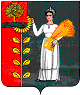 Администрация сельского поселения Дуровский сельсовет Добринского муниципального района Липецкой областиРоссийской ФедерацииПОСТАНОВЛЕНИЕ10.10.2022                             с. Дурово                                               № 48О признании утратившими  силу некоторых постановлений администрации сельского поселения Дуровский сельсовет                                              Добринского муниципального района Липецкой области    	В целях приведения в соответствие с действующим законодательством нормативных правовых актов администрации сельского поселения Дуровский сельсовет, руководствуясь Уставом сельского поселения Дуровский сельсовет, администрация сельского поселения Дуровский сельсоветПОСТАНОВЛЯЕТ1.Признать утратившими силу: - постановление администрации сельского поселения Дуровский сельсовет Добринского муниципального района Липецкой области от 02.03.2016 года         № 26 «Об утверждении Административного регламента  по предоставлению муниципальной  услуги «Предоставление земельных участков, находящихся   в муниципальной собственности  или земель, государственная собственность на которые не разграничена, без проведения  торгов»;- постановление администрации сельского поселения Дуровский сельсовет Добринского муниципального района Липецкой области от 06.06.2016г №62    «О внесении изменений  в Административный регламент по предоставлению муниципальной услуги «Предоставление земельных участков, находящихся в муниципальной собственности  или земель, государственная собственность  на которые не разграничена без проведения  торгов»;- постановление администрации сельского поселения Дуровский сельсовет Добринского муниципального района Липецкой области от 27.03.2017г №25 «О внесении изменений в Административный регламент  по предоставлению муниципальной услуги «Предоставление земельных участков, находящихся в муниципальной собственности или земель, государственная собственность на которые не разграничена без проведения торгов (утв.постановлением №26 от 02.03.2016г.)- постановление администрации сельского поселения Дуровский сельсовет Добринского муниципального района Липецкой области от 04.10.2019г №43 «О внесении  изменений в  административный  регламент  по предоставлению муниципальной  услуги  «Предоставление земельных участков, находящихся   в муниципальной собственности, без проведения  торгов»- постановление администрации сельского поселения Дуровский сельсовет Добринского муниципального района Липецкой области от 02.02.2022г №7«О внесении изменений в административный  регламент  по предоставлению муниципальной  услуги «Предоставление земельных участков,                                                                                           находящихся в муниципальной  собственности без проведения торгов»2. Контроль за исполнением данного постановления возложить на главу администрации сельского поселения Дуровский сельсовет.3. Настоящее постановление вступает в силу с момента его официального  обнародования.Глава  администрации                                                     Л.И.Жданова